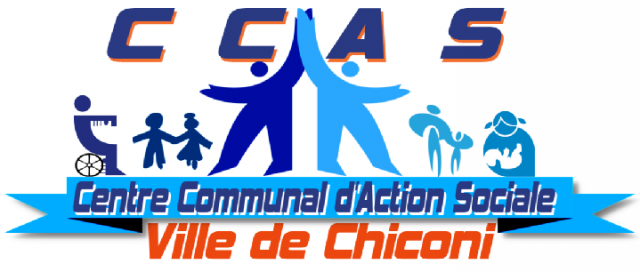 CCAS de Chiconi19 rue Attoumani AmanaSohoa Kavani (en face de la mosquée)97670 ChiconiMARCHÉ PUBLIC DE TRAVAUXAvis d'appel public à la concurrenceSection I) : Entité adjudicatrice :Désignation : CCAS de Chiconi19 rue Attoumani AmanaSohoa Kavani (en face de la mosquée)97670 ChiconiTéléphone 02 69 62 16 90Représentant de l’entité adjudicatrice : Monsieur le président  Mohamadi MADI OUSSENI Section II) : Objet du marché :La présente consultation concerne :ACQUISITION D’UN BUS PMR POUR LE CENTRE COMMUNAL D'ACTION SOCIALLieu(x) d'exécution :CCAS de Chiconi19 rue Attoumani AmanaSohoa Kavani (en face de la mosquée)97670 Chiconi Section III) : ProcédureLa procédure de passation utilisée est : l'appel d'offres ouvert. Elle est soumise aux dispositions des articles L. 2124-2, R. 2124-2 1° et R. 2161-2 à R. 2161-5 du Code de la commande publique.Section IV) : Critères d’attribution  Voir article 7 du règlement de consultation à télécharger sur le site du profil acheteur : https: / /www. marches-securises.fr/.)Le soumissionnaire est tenu de maintenir son offre pendant un délai de 120 jours à compter de la date limite de réception des offres.Section V) : Modalités essentielles de financement et de paiement Le délai global de paiement des prestations est fixé à 30 jours. Règlement par Acomptes mensuels. Section VI) : Instance chargée des procédures de recours Le Tribunal Administratif de Mamoudzou Rue les Hauts des Jardins du Collège 97600 MAMOUDZOU MAYOTTE Tél : 0269 61 18 56 Fax: 0269 61 18 62 Section VII) : Conditions de remise des candidatures La transmission des documents par voie électronique est effectuée sur le profil d'acheteur du pouvoir adjudicateur, à l’adresse URL suivante : https://www.marches-securises.fr/. Le choix du mode de transmission est global et irréversible. Les candidats doivent appliquer le même mode de transmission à l'ensemble des documents transmis au pouvoir adjudicateur. Le pli doit contenir deux dossiers distincts comportant respectivement les pièces de la candidature et les pièces de l'offre définies au règlement de la consultation. Date limite de réception des offres : Jeudi 02 mars 2023 à 12:00heure local.Avis envoyé à la publication le 02/02/2022